Risk Management Matrix – OrienteeringKinchant Outdoor Education CentreRisk Analysis and Management SystemActivity/Situation: Orienteering								    Last Updated: 01/02/2022Approval DetailsOrienteeringOrienteeringOrienteeringOrienteeringOrienteeringThis document covers Orienteering activities including Night Orienteering, Compass Orienteering and Map Orienteering.This document covers Orienteering activities including Night Orienteering, Compass Orienteering and Map Orienteering.This document covers Orienteering activities including Night Orienteering, Compass Orienteering and Map Orienteering.This document covers Orienteering activities including Night Orienteering, Compass Orienteering and Map Orienteering.This document covers Orienteering activities including Night Orienteering, Compass Orienteering and Map Orienteering.Notes: Where a CARA guideline exists and the activity requirements of the guideline cannot be met, this generic template should be used for support in determining modifications or alternative controls to ensure an equivalent level of safety.Notes: Where a CARA guideline exists and the activity requirements of the guideline cannot be met, this generic template should be used for support in determining modifications or alternative controls to ensure an equivalent level of safety.Notes: Where a CARA guideline exists and the activity requirements of the guideline cannot be met, this generic template should be used for support in determining modifications or alternative controls to ensure an equivalent level of safety.Notes: Where a CARA guideline exists and the activity requirements of the guideline cannot be met, this generic template should be used for support in determining modifications or alternative controls to ensure an equivalent level of safety.Notes: Where a CARA guideline exists and the activity requirements of the guideline cannot be met, this generic template should be used for support in determining modifications or alternative controls to ensure an equivalent level of safety.Activity scopeActivity scopeActivity scopeThis document relates to student participation in orienteering, including skills development, training and competitions, an activity to support curriculum delivery.Orienteering is an activity in which participants navigate their way through an area using a map and compass. The aim is to find a series of control markers at natural and man-made features located on the map.Depending on the scope of this activity, other risk assessments may be required when planning. Curriculum activities encompassing more than 1 CARA guideline (e.g. orienteering while cycling: mountain bike, off road) must comply with the requirements of all CARA guidelines appropriate to the activity.For activities conducted at a non-Department of Education venue, and/or when engaging external expertise, request written risk assessment advice and attach it to this CARA record. For activities conducted off-site, schools must comply with the school excursions and international school study tours procedure .This document relates to student participation in orienteering, including skills development, training and competitions, an activity to support curriculum delivery.Orienteering is an activity in which participants navigate their way through an area using a map and compass. The aim is to find a series of control markers at natural and man-made features located on the map.Depending on the scope of this activity, other risk assessments may be required when planning. Curriculum activities encompassing more than 1 CARA guideline (e.g. orienteering while cycling: mountain bike, off road) must comply with the requirements of all CARA guidelines appropriate to the activity.For activities conducted at a non-Department of Education venue, and/or when engaging external expertise, request written risk assessment advice and attach it to this CARA record. For activities conducted off-site, schools must comply with the school excursions and international school study tours procedure .Inherent risk levelInherent risk levelInherent risk levelInherent risk levelAction requiredLowLittle chance of incident or injuryLittle chance of incident or injuryDocument the activity within the three levels of planning.MediumSome chance of an incident and injury requiring first aidSome chance of an incident and injury requiring first aidDocument the activity within the three levels of planning.A OneSchool CARA record may also be required in accordance with school-based decisions.HighLikely chance of a significant incident and injury requiring medical treatmentLikely chance of a significant incident and injury requiring medical treatmentDocument the activity within the three levels of planning.Complete a CARA record in OneSchool.Obtain approval from the principal or school leader (i.e. DP, HOD, HOSES, HOC) prior to conducting this activity. This approval is automatically requested in OneSchool when the CARA record is completed.Obtain and document parent consent (highly recommended). ExtremeHigh chance of a serious incident resulting in highly debilitating injuryHigh chance of a serious incident resulting in highly debilitating injuryAn alternative activity must be considered. If the activity is essential for delivery of the curriculum, control measures must be implemented to reduce the risks to achieve comparable learning outcomes.Document the activity within the three levels of planning. Complete a CARA record in OneSchool.Obtain approval from principal prior to conducting this activity. This approval is automatically requested in OneSchool when the CARA record is completed.Obtain and document parent consent (mandatory).Activity RequirementsIf any requirement cannot be met, the activity must not occur.If any other safety recommendation cannot be met, modify the activity (or elements of it) and/or identify and use the hierarchy of controls to implement alternative control measures to meet or exceed the minimum safety standard.Reference to Australian Adventure Activity Standard , Bushwalking Australian adventure activity good practice guide (PDF, 486KB)  is required when planning this activity.Prior consultation is required with local authority (e.g. Department of Environment and Science  [for track closures] and Rural Fire Service ) for local advice, emergency support mechanisms and additional supervision requirements to ensure participant and public safety.Permission/permits are required to be obtained from land managers (e.g. Department of Environment and Science , local councils or private landholders), if applicable.Planning ConsiderationsPlanning ConsiderationsIncorporate the following factors when planning risk management strategies for this activity.Incorporate the following factors when planning risk management strategies for this activity.StudentsSchools must consider age, maturity and skill level of students when planning curriculum activities. Adjustments are required for students with disability to support access and participation in the curriculum. Consult with the parents/carers of students with disability, or when appropriate the student, to ensure risks related to their child’s participation in the activity are identified and managed.Schools must consult current student medical information and/or health plans in accordance with the managing students' health support needs at school procedure . Record information about any student condition (e.g. physical or medical) that may inhibit safe engagement in the activity and include specific support measures within emergency procedures.Emergency and First-AidEmergency plans and injury management procedures must be established for foreseeable incidents (e.g. medical emergency, thunderstorm, first aid, preventing and managing snake bites (PDF, 296KB)).Adult supervisors must have:emergency contact details of all participantsa medical alert list and a process for administering student medicationcommunication equipment suitable to conditions (e.g. two-way radio, mobile phone) and a process for obtaining external assistance and/or receiving emergency advice. Note that battery life can be impacted by weather conditions.recovery/rescue equipment suitable to the location (e.g. emergency position-indicating radio beacon [EPIRB] or personal locator beacon [PLB], flares)an appointed emergency contact (e.g. the principal, a park ranger, or local police) who is provided with a route card listing activity details (outline of the route to be followed, the number and names of the party, the estimated time of departure/arrival)emergency shelter/protection locations and alternative routes that consider foreseeable emergencies (e.g. injury, bushfire, thunderstorm, extreme temperature, tides).Safety procedures must be determined for the location (e.g. location of first aid support and equipment, roll marking, process to rapidly communicate emergency advice to adult supervisors of impending severe events).Access is required to first aid equipment (DOCX, 479KB) and consumables suitable for foreseeable incidents.An adult with current emergency qualifications is required to be quickly accessible to the activity area.For participants with known allergies, schools must comply with the supporting students with asthma and/or at risk of anaphylaxis at school procedure  and the school’s anaphylaxis risk management plan (DOCX, 159KB) , including an adult supervisor of the activity with anaphylaxis training.Emergency qualifications include:HLTAID009—Provide cardiopulmonary resuscitation (CPR) HLTAID010—Provide basic emergency life support HLTAID011—Provide first aid or equivalent competenciesInduction and InstructionInduction is required for all adult supervisors on emergency procedures (e.g. separation from group, basic first aid procedures, e.g. snakes (PDF, 296KB), ticks, leeches) and safety procedures (e.g. remain on the path, maintain a reasonable walking speed). If the activity is conducted at an off-site facility, induction is to be informed by advice provided in consultation with expertise at the venue.Instruction is required for students and adult supervisors on correct techniques (e.g. appropriate toileting procedures for the duration of the activity, sources of drinking water).ConsentParent consent (DOCX, 124KB)  is required for all activities conducted off-site.Parent consent (DOCX, 124KB)  is required for all activities conducted off-site and strongly recommended for high risk activities conducted on-siteSupervision Principals make final supervision decisions for the activity. Sufficient adult supervision must be provided to manage the activity safely (including emergency situations).For activities with students with a medical condition or disability that may impact on safety during the activity, consultation with parents is required prior to allocating supervision to determine the impact of students’ medical condition or disability on safety during the activity.The number of adult supervisors required to fulfil emergency and supervision roles must consider the nature of the activity, students’ ages, abilities and specialised learning, access and/or health needs. The Bushwalking Australian adventure activity good practice guide (PDF, 486KB)  should be consulted for supervision ratios.Leader requirements- minors1 activity leader and 1 responsible person minimum *Suitable support availableResponsible person(s) should have a first aid qualification.(retrieved from challenge courses Australian adventure activity good practice guide)Before the activity, all adult supervisors:must be familiar with the contents of the CARA recordmust assess weather conditions , and obtain accurate information on tides , depths, currents and other expected water conditions (if applicable) and conditions of the terrain prior to undertaking the activity, inspecting the intended location in order to identify variable risks, hazards and potential dangers (e.g. fire or flash flooding susceptibility and potential flying items during strong winds).During the activity, all adult supervisors:must be readily identifiablemust closely monitor students with health support needsmust comply with control measures from the CARA record and adapt as hazards arisemust suspend the activity if the conditions become unfavourable (e.g. poor visibility, extreme temperatures, thunderstorms)must roam the site/course, positioned at control points and/or on the extremities of the course, especially when students are beginners or where the area contains uncontrollable risksSupervisor QualificationsPrincipals make final decisions in determining supervisor capability (competence, relevance and currency) and are responsible for encouraging and enabling school-based activity supervisors to raise their qualifications to improve safety standards.All adult supervisors must comply with the working with children authority—blue cards procedure  and be able to identify, and respond to, risks or hazards that may emerge during the activity.A registered teacher must be appointed to maintain overall responsibility for the activity.At least one adult supervisor is required to be:Medium risk levela registered teacher with competence (knowledge and skills) in the teaching orienteering; oran adult supervisor, working under the direct supervision of a registered teacher, with Level 0  coaching accreditation from Orienteering Queensland or equivalent.High risk levela registered teacher with Level 0  coaching accreditation from Orienteering Queensland or equivalent; oran adult supervisor, working under the direct supervision of a registered teacher, with Level 1  coaching accreditation from Orienteering Queensland or equivalentFacilities and EquipmentThe qualified adult supervisor of the activity, in consultation with the principal, determines the requirements for facilities and equipment appropriate to the local context.Location must be suitable for the activity being undertaken. Undertake a reconnaissance of new or infrequently used locations to ascertain suitability. Survey the area and update the map where necessary.Consider the geography when planning the route to avoid walking along cliff edges (slipping hazard) and below cliff faces (falling rocks). Avoid setting controls at the top of cliffs or on steep slopes or that cross dangerous/deep water. Be aware of hazards when setting courses (e.g. potential hazards from rising water) and monitor throughout the activity. Plan alternative routes in case of emergency situations (e.g. bushfire, thunderstorm, extreme temperature, king tide).Ensure a copy of all courses to be used, including any updates made during the initial survey, are available for the duration of the orienteering activity.Participants must wear personal protective equipment as relevant (e.g. long-sleeved shirt and pants for all weather extremes, wind and rain jacket and suitable enclosed footwear).Personal equipment for all participants required including, but not limited to:drinking water in individual drinking containers (e.g. available at start/finish areas)insect repellent, sunscreen and personal hygiene items as necessarytoileting equipment (if applicable)a plastic (or reusable) bag for rubbishwaterproof containers for all equipment that can be damaged by water.Equipment for each student/group of students and the activity leader, including:an accurate orienteering map (i.e. larger scale (PDF, 66KB)  appropriate for the age group)a whistle or airhorn for an emergency signalan orienteering compass (for bush orienteering)timekeeping device (e.g. watch, mobile phone, stop watch).All equipment must be used in accordance with the manufacturer’s instructions.Establish and employ a process for checking for damage for all equipment used in the activity.A retirement schedule must be developed to replace equipment by manufacturers' nominated expiry date or when significant wear causes a hazard.If privately owned equipment is being used, principal approval, owner consent/insurance details must be obtained prior to the activity.Who will be leading the activity?Who will be leading the activity?Who will be leading the activity?Staff/Other ParticipantsStaff/Other ParticipantsStaff/Other ParticipantsFamily NameGiven NameTypeRobertsZachTeacherKleinschmidtRodTeacherHodgsonKevinTeacherCinelliAlexTeacherNashLizTeacherLikelihoodConsequenceConsequenceConsequenceConsequenceConsequenceConsequenceConsequenceLikelihoodPeopleInjuries not requiring treatment E.g. standing on another person’s footInjury requiring 1st aidE.g. Falling over causing bruising or an abrasionSerious injury requiring ambulance assistanceE.g. Collision with another - Broken BoneInjury requiring hospitalisationE.g. Heavy collision with another - Head injuryDeath or life-threatening injuries E.g. Medical condition leading to deathLikelihoodEquipmentReplacement – no disruption to activityE.g. misplaced area markersSmall disruption to activityE.g. Broken gearUnable to proceedE.g. Missing equipmentMajor disruption causing the cancelation of activityE.g. Broken unusable equipment Major disruption closing the whole activity. E.g.Tree over trackLikelihoodEnvironmentChange of daily temperatureE.g. The heat of an afternoon activityShort term influenceE.g. Sudden stormMinor long-term damageE.g. Soil compactionExtensive Environmental damageE.g. Danger of falling tree limbs and timberWidespread damageE.g. Cyclonic damageLikelihoodInsignificantMinorModerateMajorCatastrophicLikelihoodRisk Matrix12345LikelihoodAlmost Certain5mediumHighHighExtremeExtremeLikelihoodLikely4LowmediumHighHighExtremeLikelihoodPossible3LowmediummediumHighExtremeLikelihoodUnlikely2LowmediummediumHighHighLikelihoodRare1LowLowmediummediumHighRISKSAccident, injury  other forms lossAsthmaDehydrationEpilepsyExacerbating pre-existing medical conditionHyperthermia & heat exhaustionIsolation (Individual Lost) Groups lostLoss of self esteemDamage to equipment or the environmentBites and stings (snake, spiders, wasps) Animal impact (wallaby droppings)Physical injury to self/others (falling or tripping over)-	broken bones -	sprains / strains-	cut-	bruises-	blistersPersons running into anotherEquipment loss and damage and breakageReduced involvementExposure to adverse weatherSunburnExhaustionClimatic conditions making ground slipperyFallen debris (branches, sticks)Children’s attitude (apprehensive, over-confident, pushy)Passing traffic (student groups, vehicular)Group awareness and member attributes (shy, quiet, doctorial, over whelming)Instructor knowledge of group and activity outcomesPeoplePeoplePeoplePeoplePeoplePeoplePeoplePeopleCAUSAL FACTORSHazards, perils, dangersConsequencesLikelihoodRatingRISK MANAGEMENT STRATEGIES Strategies to reduce perceived risk rating to acceptable & manageable levels to maintain a safe, secure working environment ConsequencesLikelihoodRatingMovement Collision with;  Others	3,3 HighGeneral camp community.	3,2 MediumSeparation from the group                              3,3 Medium33MediumClearly define areas of movementBrief students on out of bounds areasClosely monitor all movement Each team member is aware of individual roles and responsibilitiesImplement safe play protocols during briefing and during activityRegular checks on groups23MediumInappropriate behaviourMisbehaviour.			3,3 MediumSpecial needs students.		3,3 HighStudents' poor cognitive ability.	3,3 HighInattentive			3,3 MediumDisobedience			3,3 MediumUnfocused			3,3 MediumAppropriatenessStudent mobility	                        3,3 MediumGroup remain in the designated area	3,3 MediumGroup to effectively communicateand co-operate throughout the activities	3,3 Medium3333MediumMediumSet clear behaviour expectations.Implement behaviour management strategies.Ensure a supportive learning environment.Establish a positive rapport.Establish effective communication pathways between staff and participants.Share common expectations with regard to participant performance, equipment use etc. Reinforce the rule that participants who demonstrate or threaten to behave in a manner which has the potential to physically, emotionally or psychologically injure themselves or another may not participate in the session.Negotiate clear role description for all staff and students. Provision to modify or abort the activity as situation dictates.Conduct lead in activities to assess the group understanding (eg map and compass work, navigation skills, features)23MediumMedical problems.Pre-existing medical conditions	3,3 MediumFatigue & Exhaustion		3,3 MediumPhysical health & fitness		3,3 Medium 33MediumProvide physical aids appropriate to the needs of the participants. Vigilant supervision. Session to be appropriate/modified to medical needs. Participants are to use their own cups or water bottles.Detailed medical history for all participants to be held by Admin. Leader to be familiar with and understand medical synopsis. Ensure the individual's medication is carried/available.Emergency equipment immediately availableGloves and resuscitation mask to be available.22MediumStaff CompetenciesInsufficient supervisors.		3,2 MediumPoor group control.		3,3 HighPoor instruction skills.		3,3 HighLack of equipment knowledge.	3,3 HighLeader inexperience		3,3 High33MediumStaff trained in emergency procedures Staff aware of 2-way radio communication and whistle signalsAssessing participants' ability with regard to maturity, cognitive ability, physical strength and emotional readiness.Clear briefing and appropriate sequencing.Consider working groups appropriate to size groupings.Consider readiness to learn, level of skill acquisition, age, maturity, ability and experience in sequencing and briefing the activity. Proven and demonstrated leader competence.Groups are given clear instructions Instructor has attended KOEC induction and is aware of SOPsLeader must know how to use a compass and KOEC GPSLevel of difficulty of course corresponds to student abilitySelection of course type matches perceived student outcomesStudents demonstrate necessary navigation skills (compass use, GPS use, map reading skill and distance maintenance techniques) before depart on course32MediumClimbersLack of understanding of activity procedures	  		4,3 HighUnaware of appropriate climbing technique	3,3 MediumUnaware of appropriate dismounting and descending technique                               3,3 MediumUnaware of the correct use of equipment	3,3 MediumUnaware of appropriate technique to assist other climbers		3,3 MediumUnaware of appropriate technique to balance on platform                                        3,3 MediumOverly excited on the platform	3,2 MediumOverbalancing while helping others up onto platform.                                                 3,3 MediumOverbalancing while dismounting platform.	3,3 MediumTrapped on rope (due to ceased carabineers).	                        3,3 MediumFailure to be push away from pole safety while descending	                        4,3 HighGrabbing other participants ropes	3,3 MediumArm burn			2,2 MediumRope burn			2,2 MediumFinger jam			3,2 MediumClothing jams 			3,2 MediumLack of appropriate / effective communication                                               4,3 High33MediumPersonal check prior to PPE fitting (enclosed footwear, suitable and modest clothing, hair tied back, removal of jewellery and body piercings)Explicit explanation and demonstration of PPE (harness and helmetsExplanation and explicit instruction of how to belay, spectate, hold the ladder, climb, get on the platform, help other climbers, balance, and dismount and descend appropriately.Clear explanation and demonstration of fitting karabinersDemonstrate and explain the whole process of student group “hooking up”, climbing, helping each other, balancing, dismounting, descending as well as having the belay team perform their roles and show their responsibilities. Students are encouraged to give themselves a target to reach before descending.Explain and discuss communication and calls to be used before the ascent and after completing the descent.Instructors aware and practised in use of belay line to assist the ascent and descent of the climber.Discuss the calmness in communication and calming techniques Review program focuses and assist students with dealing with anxious situations.32MediumBelay TeamAssistants unaware of appropriate belay technique		4,2 HighIn experience with appropriate belay technique		4,2 HighInappropriate belay position assumed 	3,3 MediumLack of appropriate / effective communication  		4,3 HighRope burn			2,2 MediumFinger jam			3,2 MediumClothing jams 			3,2 Medium42HighEnsure a supportive learning environmentInstructors to be hooked into the anchor stropStudents in the belay area or awaiting their turn to wait for the instructions of the instructor or respective B1Demonstrate and explain the whole process of the belay drill and progression as well as having the belay team perform their roles and show their responsibilitiesDuring set-up of equipment, all ropes and equipment checked to ensure smooth transition between B3, B2 and climber32MediumEquipmentEquipmentEquipmentEquipmentEquipmentEquipmentEquipmentEquipmentCAUSAL FACTORSHazards, perils, dangersConsequencesLikelihoodRatingRISK MANAGEMENT STRATEGIES Strategies to reduce perceived risk rating to acceptable & manageable levels to maintain a safe, secure working environmentConsequencesLikelihoodRatingEquipment failureFaulty or broken compass/GPS                      3,2 MediumCourse markers missing/damaged                  3,3 Medium32MediumRegular inspection and maintenance of all markers and other equipmentWithdraw, appropriately mark and dispose of faulty equipmentStaff ability to recognise faulty equipment.Instructor current with KOEC training and induction to use of specific equipment on chosen activitiesVigilant supervision during the course of the activityVisual inspection of the course prior to session.32Medium Equipment managementInappropriate attire.		3,2 MediumIncorrect use of equipment		3,2 MediumAccidents using equipment		3,3 Medium32MediumEnsure participants have adequate footwear, appropriate clothing, removed or taped jewellery and secured long hair.Leader competence in use of equipment.Briefing to avoid damage to environment & equipment.Briefing including an awareness of the hazards including out of bounds areas.Establish zones for activitiesCheck equipment before and during activity. Students given time to trial the correct and effective use of equipmentStudents given guidance as to use and handling of equipment Monitor correct use of equipment during the activityDiscussion and demonstration of compass and GPS useAssessment of participant ability to use equipment.32MediumEquipment securityEquipment loss.		2,1 Low21LowLeader to account for all equipment at the end of the session.Course to be checked for each group.Correctly storing and maintaining gear.Install security lighting if activity used at night session21LowEnvironmentEnvironmentEnvironmentEnvironmentEnvironmentEnvironmentEnvironmentEnvironmentCAUSAL FACTORSHazards, perils, dangersConsequencesLikelihoodRatingRISK MANAGEMENT STRATEGIES Strategies to reduce perceived risk rating to acceptable & manageable levels to maintain a safe, secure working environmentConsequencesLikelihoodRatingEnvironmental dangerExposure to Environment		3,2 Medium(Hyperthermia, Dehydration, Sunburn)	Insects, ants and wasps		3,2 MediumDamage to the equipment		3,2 Medium32MediumAnimals/insects removed.Create an awareness of any environmental hazard (long grass, ants, and wasp nests).Insect repellent within easy reachAdvise of bite (insect, spider, snake) managementAppropriate environmental briefing including out of bounds areas.Ensure equipment is returned and stored appropriately away from Environmental elements (sun, rain, direct UV rays)Vigilant supervision.Visual check of course prior to use.Be aware of animal droppings, sticks or stones Be aware of steep slopes, uneven ground, trees and branches on tracks General tree maintenance i.e. Regular pruning.21LowWeather conditionsWeather extremes		5,1 High(Cyclone, lightning, high winds)Moderate weather conditions		3,3 Medium(gusty winds & rain)Limited visibility (rain, sun).		3,2 Medium Strong winds.			3,2 MediumSun and adverse weather conditions.        	3,3 Medium     44HighStudents to wear appropriate attire including sun safe clothingImplement sun safe strategies.Select another activity if the weather is too bad.Leader competence - knowledge of local weather patterns and ongoing monitoring, first aid.Exit the course if the weather becomes unsuitable.Activities should not be conducted in electrical storms.Encourage participants to drink water, ensure participants have water bottles and opportunities to drink.Suitable medication, first aid readily accessible.Modify activity/task to suit weather conditions or abort.22MediumEnvironmental FootprintHuman impact.		4,2 HighSlippery grass and loose soil		3,3 MediumDisturbance of flora and fauna	3.3 Medium33MediumUse environmental management strategies to reduce human impact e.g. use paths to minimise compaction.Use minimal impact strategies.Participants' medical history assessed.Participant awareness of the potential hazard.Participants instructed and supervised to walk carefully along the paths.Modify course access to alleviate/address environmental factors.Monitor participant behaviour and attitudes prior to and during the activity22MediumEMERGENCYGeneral:(a) First Aid kits.(b) Instructors skilled at group management and medical situations.(c) Qualified First Aid person on hand.(d) Two-way radio network for immediate assistance.Leader effecting emergency procedureIn responding to a participant in need of assistance the Leader must:(a) Identify the student in difficulty.(b) Communicate with the participant if possible.(c) Brief other staff and students if required.(d) Assist the participant in an effective and appropriate way. RELEVANT INDUSTRY STANDARDS APPLICABLEBeware of Centre's radio signals.Centre 'Standard Operation Plans and Procedures' eg be alert for radio calls.Education Queensland policy and guidelines.Australian Adventure Activity Standards BushwalkingPOLICIES AND GUIDELINES RECOMMENDEDKOEC 'Standard Operation and Procedures'KOEC site specific Lesson PlanKOEC Risk Assessment -Orienteering.EQ Workplace Health, Safety and Wellbeing - First AidEQ Health/ safety / management - Health & Safety recording and notificationEQ CARAS - Curriculum Activity Risk ManagementEQ Health and Wellbeing Policies - Sun SafetyIndividual School Health & Safety PoliciesRefer Centre specific “Standard operational procedures”A registered teacher is in control of the group.Carry First Aid kit, emergency plan on file.Have radio or telephone communication on hand.Leaders have undergone training and observed activity carried out by a senior instructor.Maximum 16 students and minimum 2 leadersSKILLS REQUIRED BY STAFFFirst Aid and Emergency Qualifications; HLTAID009—Provide cardiopulmonary resuscitation (CPR); HLTAID010—Provide basic emergency life support; HLTAID011—Provide first aid; or equivalent competenciesGroup control and management in an outdoor setting.Proficient in usage of equipment.Instructor recently (within 2 years) inducted through KOEC in-house training/orientation day.Instructor has reviewed aims and safety issues prior to undertaking the activity (KOEC staff or prepared booklet material)Good interpersonal communication skills.Effective processing skills.Competence (demonstrated ability to undertake the activity) in recognised identify safety potential during course session.Competence (demonstrated ability to undertake the activity) as an instructor.Awareness of the varied content of each of the courses that are being offered.FINAL DECISION ON IMPLEMENTING ACTIVITYChoose oneFINAL DECISION ON IMPLEMENTING ACTIVITYAccept                                RejectAfter consideration of the probability of the risk occurring, how often the participants are exposed to the hazards associated with the risks and the possible consequences, all of the above risks are unacceptable and hence control/management strategies will be implemented.Submitted by:Submitted by:Name: Zach RobertsPosition: PrincipalEmail: zrobe47@eq.edu.au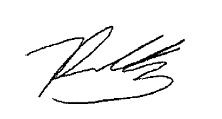 Email: zrobe47@eq.edu.auSigned: Date: 01/02/2022Approval (only required for high or extreme risk activities)Approval (only required for high or extreme risk activities)Approval (only required for high or extreme risk activities)Approved as submittedApproved as submittedApproved with the following conditions:Approved with the following conditions:Not approved for the following reasons:Not approved for the following reasons:Visiting staff approved to facilitate activity:Visiting staff approved to facilitate activity:Visiting staff approved to facilitate activity:Signed (visiting school principal):Signed (visiting school principal):Date: